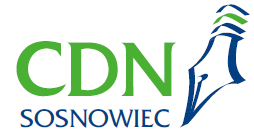 Oferta szkoleń doskonalących
proponowanych przez CDN w Sosnowcu
na rok szkolny 2022 / 2023 1 – 31 stycznia 2023 r.SIECI WSPÓŁPRACY I SAMOKSZTAŁCENIASIECI WSPÓŁPRACY I SAMOKSZTAŁCENIASIECI WSPÓŁPRACY I SAMOKSZTAŁCENIASIECI WSPÓŁPRACY I SAMOKSZTAŁCENIASIECI WSPÓŁPRACY I SAMOKSZTAŁCENIASIECI WSPÓŁPRACY I SAMOKSZTAŁCENIAS4Sieć Współpracy i Samokształcenia Logopedów
 (Współpraca z PPP nr 1 i PPP nr 2  
w Sosnowcu)SZKOLENIE STACJONARNEAdresat: logopedziLink do zapisów:https://forms.gle/irzeTN2H4mnGTx5L711.01.2023(środa)
godz. 16.30PPP nr 1 w Sosnowcu
ul. Józefa Piłsudskiego 114BEZPŁATNES5Sieć Współpracy i Samokształcenia dla Psychologów i Pedagogów(Współpraca z PPP nr 1 w Sosnowcu) SZKOLENIE STACJONARNEAdresat: psycholodzy i pedagodzyLink do zapisów: https://forms.gle/gUE8KvMcEsjdMniNA12.01.2023(czwartek)
godz. 10.00CDN Sosnowiec, ul. Białostocka 17BEZPŁATNESZKOLENIA Z OFERTY DODATKOWEJSZKOLENIA Z OFERTY DODATKOWEJSZKOLENIA Z OFERTY DODATKOWEJSZKOLENIA Z OFERTY DODATKOWEJSZKOLENIA Z OFERTY DODATKOWEJSZKOLENIA Z OFERTY DODATKOWEJI.1ABC Empatii – Edukacja WłączającaSZKOLENIE STACJONARNE3hAdresat: pedagodzy, pedagodzy specjalni, psycholodzy, zainteresowani dyrektorzyLink do zapisów: https://forms.gle/5J7PZkd6MTwzfmoT94.01.2023(środa)godz. 10.30CDN Sosnowiec, ul. Białostocka 17BEZPŁATNEI.2Zmiany w Kodeksie pracy 2023 rSZKOLENIEONLINE2hAdresat: Dyrektorzy Szkół i PlacówekSzczegóły na stronie CDN w Sosnowcu 9.01.2023(poniedziałek)godz. 9.00150 złI.3Moonka – gra w dorastanieEwa PietruszczakSZKOLENIE STACJONARNE4hAdresaci: nauczyciele, wychowawcy klas IV-VIII szkół podstawowych, pedagodzy i psycholodzy szkolniZapisy: https://forms.gle/X7JEfmLZAXk48sgt5Szczegóły na stronie: https://cdnsosnowiec.edupage.org/news/?gtnid=419#news-41924.01.2023(wtorek)godz. 11.00CDN Sosnowiec, ul. Białostocka 17BEZPŁATNE